AMAR EN CUARENTENA POR EL CORONAVIRUS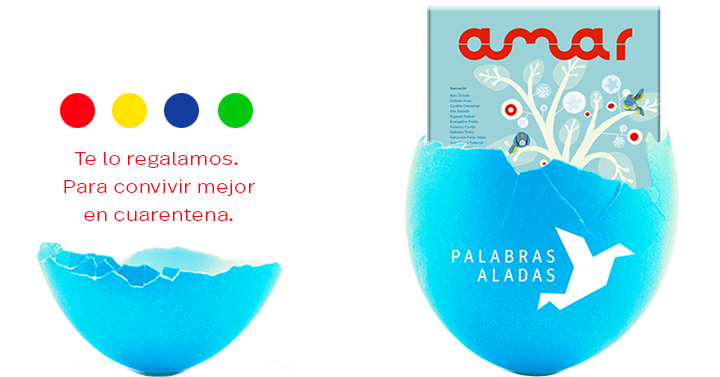 Queremos regalarte nuestro libro Amar (PDF) y proponerte una actividad en esta cuarentena por el coronavirus: usad una pared de vuestra casa para crear en ella vuestro árbol del amor.Abrir tu regalo: Libro Amar en PDFAbrir la propuesta: Crear vuestro árbol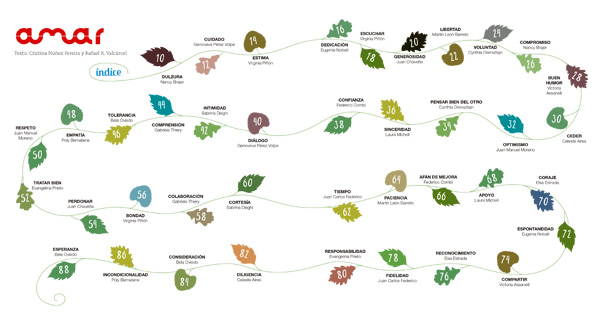 Y si tienes hijos de 3 a 12 años y deseas que disfruten en casa, mientras aumentan sus capacidades para ser más felices ahora y mañana, puedes descargarte, gratuitamente, fichas para explorar las emociones, desarrollar herramientas para alcanzar los sueños, fomentar la empatía…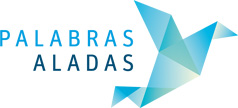 © Palabras Aladas S. L.   AMAR | EMOCIONARIO | DIARIO DE LA GRATITUD | MANUAL PARA SOÑAR | VALORES DE ORO | EL JUEGO DE PENSAR | AVISO LEGAL
CONCIERTO ANIMAL